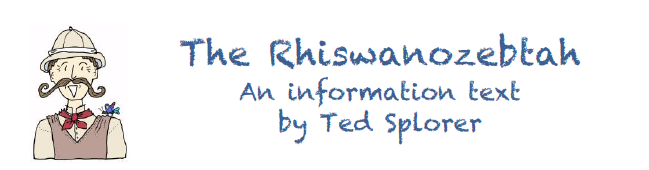 The Rhiswanozebtah is an extremely rare, flying creaturefrom the subfamily Rhinofelinae.Rhiswanozebtahs, although uncommon, are easy to identify,as they are a mixture of four distinct animals. They havethe head of a rhino, the body of a swan and zebra and thetail of a cheetah. They have a wingspan of 2.8 metres andcan grow to over 5 metres in length, which means they arethe largest flying creatures since Pterodactyl dinosaurs.Additionally, their skin tends to be covered in feathersbut as they get older, the zebra stripes become moreprominent. Their tails are covered in fur and their headsare covered in leathery, grey skin. However, juveniles areborn completely bold and develop their fur, feathers andcolourings when they mature.Most Rhiswanozebtahs are found across South Africa,although some have been known to inhabit the deepestrainforests of Venezuela. Amazingly, Rhiswanozebtahs liketo burrow and therefore make their homes underground.They use their Rhino tusk to gouge the sun-baked soil andtunnel deep down, to create soil cocoons to sleep in. Somehave been known to sleep in trees, but only the largestKapok branches can support their enormous weight.All Rhiswanozebtahs are carnivores and only eat meat.Interestingly, their favourite prey is the Springbokantelope, which they descend on from great heights andthen wrestle to the ground. They have also been known todevour many smaller mammals such as African Wild Catsand aardvarks. Furthermore, many will guzzle gallons ofwater a day and sadly, these creatures can cause hugewater shortages during the dry season.As well as being the largest flying animal in the world, theRhiswanozebtah is also the most talented. The majoritycan use their vocal cords to create the most beautifulmorning chorus as the sun rises. This is with the exceptionof the young males. Their voices do not develop until theyare 15 years old and some explorers have reported thattheir calls are high-pitched, squeaky and very unpleasantto listen to. In addition to this, and despite their size, allRhiswanozebtahs are tremendously agile. They can standon one leg for long stretches of time, roll and flip whilstrunning or flying and can balance on narrow branches andcliff edges when surveying for prey.For many years, scientists have been secretly tracking theRhiswanozebtahs in the wild and now know that there areonly approximately 625 roaming the savannahs and nestingin rainforests. Amazingly, however, there have been raresightings in other parts of the world, so just maybe, theRhiswanozebtah will be spotted in a neighbourhood nearyou in the not-so-distant future.